V3RS10M/N3M0D0X1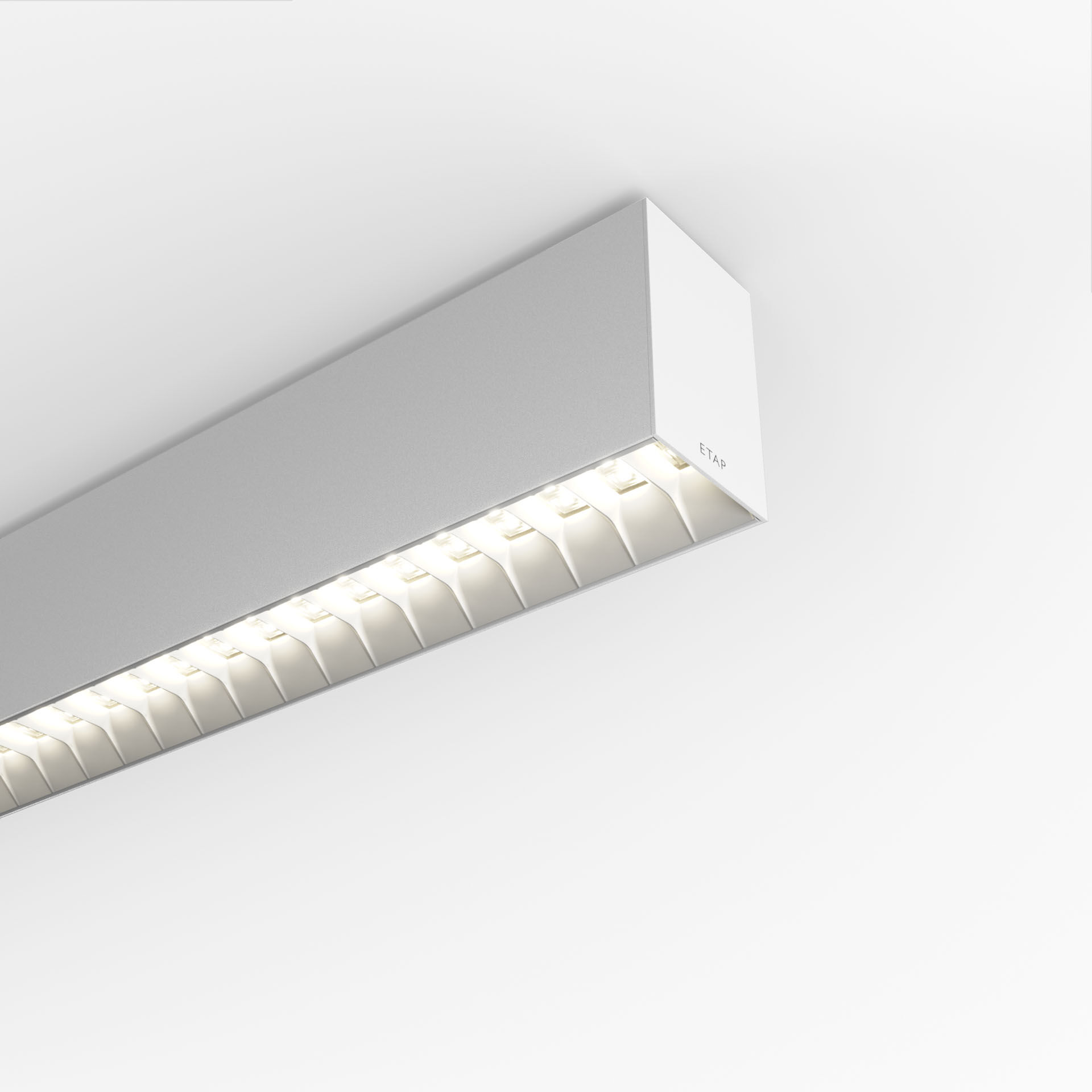 Luminaire architectural.Shielded lens , optique blanc polycarbonate (PC), distribution lumineuse moyennement extensive .Dimensions: 1371 mm x 60 mm x 90 mm.Flux lumineux: 2850 lm, Efficacité lumineuse: 138 lm/W.Consommation de courant: 20.7 W, DALI gradable.Fréquence: 50-60Hz AC.Tension: 220-240V.Classe d'isolation: classe I.Maintien de flux élévé; après 50 000 heures de fonctionnement, le luminaire conserve 96% de son flux lumineux initial.Température de couleur: 4000 K, Rendu des couleurs ra: 80.Standard deviation colour matching: 3 SDCM.Lentille protégée pour une distribution lumineuse sans éblouissement avec UGR <= {{object.ugrClass} et luminances @ 65° {{object.luminanceClass}} cd/m² conforme à la norme EN 12464-1 pour des exigences visuelles élevées, par ex. écran d'affichage, bureaux.Sécurité photobiologique IEC/TR 62778: RG1.Caisson: aluminium laqué, RAL9003 - blanc de sécurité (texturé).Degré de protection IP: IP20.Degré de protection IK: IK07.Essai au fil incandescent: 650°C.Garantie de 5 ans sur luminaire et driver.Certifications: CE, ENEC.Luminaire avec cablâge sans halogène.Le luminaire a été développé et produit selon la norme EN 60598-1 dans une société certifiée ISO 9001 et ISO 14001.Accessoires nécessaires au montage, choix parmi : V3H2500, V3H9900, V3H9960.